DECRETO N2 4048DE 27DEDEZEMBRODE 1988Dispõe sobre a aprovação do Orçamento - Programa do Instituto de Previdência dos Servidores Públicos do Estado de Rondônia - IPERON, para o exercício financeiro de 1989.O GOVERNADOR DO ESTADO DE RONDÔNIA, usando de suas atribuições legais e nos termos do artigo 107, da Lei n. 4.320, de 17 de março de 1964,DECRETA:Art. Iº- Fica aprovado o Orçamento - Programa do Instituto de Previdência dos Servidores Públicos do Estado de Rondônia - IPERON, para o exercício financeiro de 1989, que estima a receita em Cz$ 27.400.000.000,00 (Vinte e Sete Bilhões e Quatrocentos Milhões de Cruzados), e fixa a despesa em igual importância.Art.2º - A receita arrecadada na forma preceituada pela Lei nº 135, de 23 de outubro de 1986, observando a seguinte classificação:RECEITARECEITAS CORRENTESReceita de Contribuições Receita Patrimonial Receita de Serviços Outras Receitas CorrentesC z$	25.343.OOO.000,00C z$	17.210.000.000,00Cz$	8.120.000.000,00Cz$	8.000.000,00Cz$	5.000.000,00RECEITAS DE CAPITALAmortização de Empréstimos Outras Receitas de CapitalCz$   2.057.000.000,00Cz$    457.000.000,00 Cz$   1.600.000.000,00Art. 3e- A despesa será realizada como detalham os quadros demonstrativos anexos, e o desdobramento por categorias econômicas a seguir especificado:DESPESA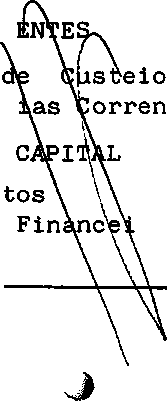 DESPESAS CORRDespesas TransferêncDESPESAS DEInvestimen InversõestesrasCz$  9.595.000.000,00Cz$  8.939.200.000,00 Cz$    655.800.000,00Cz$ 17.805.OCO.000,00Cz$  4.101.000.000,00 Cz$ 13.704.000.000,00Art.4º- Os recursos monetários que se destinam a dar suporte aos Planos Previdenciários mantidos pelo Instituto de Previdência dos Servidores Públicos do Estado de Rondônia - IPERON, estão preservados e consignados como inversões financeiras na classificação econômica própria.Art.5º- Fica o Instituto de Previdência dos Servidores Públicos do Estado de Rondônia - IPERON  autorizado:- a abrir, durante o exercício financeiro, Crédito Adicional Suplementar a projetos e/ ou atividades até o limite de dez por cento (10%) do total geral das despesas fixadas nos termos do § l9 do artigo 43, da Lei ne 4320, de 17 de março de 1964.- tomar medidas necessárias para ajustar os dispêndios ao fluxo dos ingressos, de forma que sejam mantidos harmônicos o equilíbrio orçamentário e a realização dos objetivos do Instituto de Previdência dos Servidores Públicos do Estado de Rondônia - IPERON.de  1.989.de 1988, 1002 desta republica.Art.6º- Este Decreto entrara em vigor a partir de 01 de janeiroArt.7º- Revogam-se as disposições em contrário.Palácio do Governo do Estado de Rondônia, em 27 de dezembro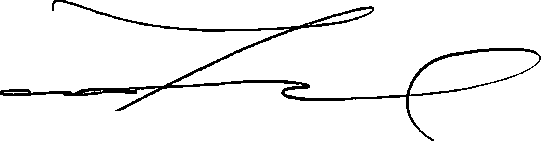 GERONIMO GARCIA DE SANTANA Governador